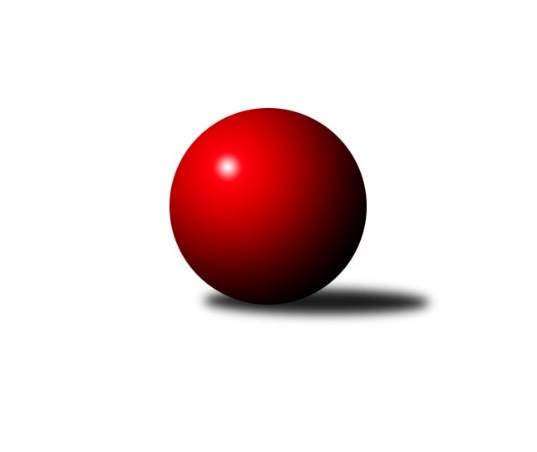 Č.12Ročník 2022/2023	25.5.2024 Jihomoravský KP1 jih 2022/2023Statistika 12. kolaTabulka družstev:		družstvo	záp	výh	rem	proh	skore	sety	průměr	body	plné	dorážka	chyby	1.	SK Podlužan Prušánky B	12	10	1	1	65.5 : 30.5 	(87.5 : 56.5)	2641	21	1839	802	34.3	2.	SK Podlužan Prušánky C	12	9	0	3	61.5 : 34.5 	(77.0 : 67.0)	2639	18	1815	824	32.8	3.	TJ Sokol Mistřín C	12	8	1	3	58.5 : 37.5 	(81.5 : 62.5)	2625	17	1796	829	39.2	4.	TJ Sokol Vážany	12	8	0	4	59.5 : 36.5 	(83.5 : 60.5)	2603	16	1807	796	40.8	5.	TJ Sokol Vracov B	12	6	0	6	50.5 : 45.5 	(70.5 : 73.5)	2570	12	1775	795	45.2	6.	KK Jiskra Čejkovice	12	6	0	6	47.0 : 49.0 	(72.0 : 72.0)	2576	12	1782	794	47.3	7.	TJ Jiskra Kyjov	12	6	0	6	46.0 : 50.0 	(73.5 : 70.5)	2544	12	1771	773	49.1	8.	TJ Lokomotiva Valtice B	12	5	1	6	48.0 : 48.0 	(77.5 : 66.5)	2539	11	1767	772	50.9	9.	SKK Dubňany B	12	5	1	6	48.0 : 48.0 	(69.0 : 75.0)	2530	11	1758	772	43.7	10.	TJ Sokol Šanov C	12	4	0	8	36.5 : 59.5 	(62.0 : 82.0)	2561	8	1780	781	45.8	11.	KK Sokol Litenčice	12	2	0	10	32.5 : 63.5 	(60.0 : 84.0)	2475	4	1752	723	53.5	12.	KK Vyškov D	12	1	0	11	22.5 : 73.5 	(50.0 : 94.0)	2452	2	1743	709	57.6Tabulka doma:		družstvo	záp	výh	rem	proh	skore	sety	průměr	body	maximum	minimum	1.	SK Podlužan Prušánky B	6	6	0	0	39.5 : 8.5 	(49.0 : 23.0)	2811	12	2884	2750	2.	TJ Sokol Mistřín C	6	5	1	0	34.5 : 13.5 	(40.0 : 32.0)	2669	11	2760	2619	3.	SK Podlužan Prušánky C	6	5	0	1	30.0 : 18.0 	(39.0 : 33.0)	2820	10	2925	2746	4.	TJ Lokomotiva Valtice B	6	4	1	1	30.0 : 18.0 	(44.5 : 27.5)	2508	9	2574	2434	5.	TJ Sokol Vážany	6	4	0	2	30.0 : 18.0 	(41.5 : 30.5)	2637	8	2670	2581	6.	KK Jiskra Čejkovice	6	4	0	2	30.0 : 18.0 	(40.5 : 31.5)	2526	8	2615	2430	7.	TJ Sokol Vracov B	6	4	0	2	29.0 : 19.0 	(36.5 : 35.5)	2626	8	2712	2463	8.	TJ Jiskra Kyjov	6	4	0	2	26.0 : 22.0 	(38.0 : 34.0)	2414	8	2448	2334	9.	SKK Dubňany B	6	2	0	4	22.5 : 25.5 	(36.0 : 36.0)	2568	4	2672	2495	10.	TJ Sokol Šanov C	6	2	0	4	21.0 : 27.0 	(30.5 : 41.5)	2614	4	2712	2513	11.	KK Sokol Litenčice	6	1	0	5	16.5 : 31.5 	(32.0 : 40.0)	2434	2	2498	2399	12.	KK Vyškov D	6	1	0	5	12.5 : 35.5 	(28.0 : 44.0)	2501	2	2651	2439Tabulka venku:		družstvo	záp	výh	rem	proh	skore	sety	průměr	body	maximum	minimum	1.	SK Podlužan Prušánky B	6	4	1	1	26.0 : 22.0 	(38.5 : 33.5)	2607	9	2690	2443	2.	SK Podlužan Prušánky C	6	4	0	2	31.5 : 16.5 	(38.0 : 34.0)	2642	8	2837	2556	3.	TJ Sokol Vážany	6	4	0	2	29.5 : 18.5 	(42.0 : 30.0)	2600	8	2745	2441	4.	SKK Dubňany B	6	3	1	2	25.5 : 22.5 	(33.0 : 39.0)	2522	7	2698	2382	5.	TJ Sokol Mistřín C	6	3	0	3	24.0 : 24.0 	(41.5 : 30.5)	2618	6	2767	2563	6.	TJ Sokol Vracov B	6	2	0	4	21.5 : 26.5 	(34.0 : 38.0)	2561	4	2747	2379	7.	TJ Jiskra Kyjov	6	2	0	4	20.0 : 28.0 	(35.5 : 36.5)	2566	4	2835	2434	8.	KK Jiskra Čejkovice	6	2	0	4	17.0 : 31.0 	(31.5 : 40.5)	2586	4	2706	2493	9.	TJ Sokol Šanov C	6	2	0	4	15.5 : 32.5 	(31.5 : 40.5)	2550	4	2810	2392	10.	TJ Lokomotiva Valtice B	6	1	0	5	18.0 : 30.0 	(33.0 : 39.0)	2545	2	2775	2378	11.	KK Sokol Litenčice	6	1	0	5	16.0 : 32.0 	(28.0 : 44.0)	2482	2	2667	2372	12.	KK Vyškov D	6	0	0	6	10.0 : 38.0 	(22.0 : 50.0)	2449	0	2582	2325Tabulka podzimní části:		družstvo	záp	výh	rem	proh	skore	sety	průměr	body	doma	venku	1.	SK Podlužan Prušánky B	11	9	1	1	58.5 : 29.5 	(79.5 : 52.5)	2642	19 	5 	0 	0 	4 	1 	1	2.	SK Podlužan Prušánky C	11	8	0	3	56.5 : 31.5 	(71.0 : 61.0)	2643	16 	5 	0 	1 	3 	0 	2	3.	TJ Sokol Mistřín C	11	7	1	3	53.5 : 34.5 	(74.5 : 57.5)	2625	15 	4 	1 	0 	3 	0 	3	4.	TJ Sokol Vážany	11	7	0	4	54.5 : 33.5 	(75.0 : 57.0)	2604	14 	3 	0 	2 	4 	0 	2	5.	TJ Sokol Vracov B	11	6	0	5	47.5 : 40.5 	(65.5 : 66.5)	2558	12 	4 	0 	2 	2 	0 	3	6.	KK Jiskra Čejkovice	11	6	0	5	46.0 : 42.0 	(68.0 : 64.0)	2584	12 	4 	0 	2 	2 	0 	3	7.	TJ Jiskra Kyjov	11	6	0	5	45.0 : 43.0 	(70.5 : 61.5)	2562	12 	4 	0 	2 	2 	0 	3	8.	TJ Lokomotiva Valtice B	11	4	1	6	42.0 : 46.0 	(68.5 : 63.5)	2539	9 	3 	1 	1 	1 	0 	5	9.	SKK Dubňany B	11	4	1	6	41.0 : 47.0 	(60.0 : 72.0)	2530	9 	1 	0 	4 	3 	1 	2	10.	TJ Sokol Šanov C	11	4	0	7	33.5 : 54.5 	(56.0 : 76.0)	2561	8 	2 	0 	3 	2 	0 	4	11.	KK Sokol Litenčice	11	2	0	9	30.5 : 57.5 	(57.0 : 75.0)	2490	4 	1 	0 	5 	1 	0 	4	12.	KK Vyškov D	11	1	0	10	19.5 : 68.5 	(46.5 : 85.5)	2452	2 	1 	0 	5 	0 	0 	5Tabulka jarní části:		družstvo	záp	výh	rem	proh	skore	sety	průměr	body	doma	venku	1.	SKK Dubňany B	1	1	0	0	7.0 : 1.0 	(9.0 : 3.0)	2559	2 	1 	0 	0 	0 	0 	0 	2.	SK Podlužan Prušánky B	1	1	0	0	7.0 : 1.0 	(8.0 : 4.0)	2770	2 	1 	0 	0 	0 	0 	0 	3.	TJ Lokomotiva Valtice B	1	1	0	0	6.0 : 2.0 	(9.0 : 3.0)	2485	2 	1 	0 	0 	0 	0 	0 	4.	TJ Sokol Vážany	1	1	0	0	5.0 : 3.0 	(8.5 : 3.5)	2581	2 	1 	0 	0 	0 	0 	0 	5.	TJ Sokol Mistřín C	1	1	0	0	5.0 : 3.0 	(7.0 : 5.0)	2653	2 	1 	0 	0 	0 	0 	0 	6.	SK Podlužan Prušánky C	1	1	0	0	5.0 : 3.0 	(6.0 : 6.0)	2619	2 	0 	0 	0 	1 	0 	0 	7.	TJ Sokol Šanov C	1	0	0	1	3.0 : 5.0 	(6.0 : 6.0)	2615	0 	0 	0 	1 	0 	0 	0 	8.	TJ Sokol Vracov B	1	0	0	1	3.0 : 5.0 	(5.0 : 7.0)	2640	0 	0 	0 	0 	0 	0 	1 	9.	KK Vyškov D	1	0	0	1	3.0 : 5.0 	(3.5 : 8.5)	2482	0 	0 	0 	0 	0 	0 	1 	10.	KK Sokol Litenčice	1	0	0	1	2.0 : 6.0 	(3.0 : 9.0)	2386	0 	0 	0 	0 	0 	0 	1 	11.	KK Jiskra Čejkovice	1	0	0	1	1.0 : 7.0 	(4.0 : 8.0)	2618	0 	0 	0 	0 	0 	0 	1 	12.	TJ Jiskra Kyjov	1	0	0	1	1.0 : 7.0 	(3.0 : 9.0)	2434	0 	0 	0 	0 	0 	0 	1 Zisk bodů pro družstvo:		jméno hráče	družstvo	body	zápasy	v %	dílčí body	sety	v %	1.	Sára Zálešáková 	SK Podlužan Prušánky B 	11	/	12	(92%)	22	/	24	(92%)	2.	Roman Krůza 	TJ Lokomotiva Valtice B 	10	/	12	(83%)	19	/	24	(79%)	3.	Ludvík Vaněk 	KK Jiskra Čejkovice 	10	/	12	(83%)	18	/	24	(75%)	4.	Zdeněk Škrobák 	KK Jiskra Čejkovice 	10	/	12	(83%)	15	/	24	(63%)	5.	Petr Malý 	TJ Sokol Vážany 	9	/	10	(90%)	15	/	20	(75%)	6.	Václav Luža 	TJ Sokol Mistřín C 	9	/	11	(82%)	13	/	22	(59%)	7.	Antonín Svozil ml.	TJ Jiskra Kyjov 	9	/	12	(75%)	18	/	24	(75%)	8.	Josef Kamenišťák 	TJ Sokol Vážany 	9	/	12	(75%)	17	/	24	(71%)	9.	Václav Kratochvíla 	SKK Dubňany B 	9	/	12	(75%)	15.5	/	24	(65%)	10.	Ladislav Teplík 	SKK Dubňany B 	8.5	/	12	(71%)	14	/	24	(58%)	11.	Kristýna Blechová 	TJ Sokol Šanov C 	8	/	10	(80%)	15	/	20	(75%)	12.	Radim Holešinský 	TJ Sokol Mistřín C 	8	/	10	(80%)	15	/	20	(75%)	13.	Radim Kroupa 	TJ Sokol Vážany 	8	/	10	(80%)	11	/	20	(55%)	14.	Vladislav Kozák 	TJ Sokol Mistřín C 	8	/	11	(73%)	17	/	22	(77%)	15.	Zdeněk Kratochvíla 	SKK Dubňany B 	7.5	/	11	(68%)	14	/	22	(64%)	16.	Michal Šmýd 	TJ Sokol Vracov B 	7.5	/	12	(63%)	16	/	24	(67%)	17.	Roman Mlynarik 	TJ Lokomotiva Valtice B 	7	/	9	(78%)	14	/	18	(78%)	18.	Stanislav Kočí 	TJ Sokol Vracov B 	7	/	9	(78%)	13	/	18	(72%)	19.	Milan Kochaníček 	KK Sokol Litenčice 	7	/	9	(78%)	11.5	/	18	(64%)	20.	Jozef Kamenišťák 	TJ Sokol Vážany 	7	/	11	(64%)	16	/	22	(73%)	21.	Michal Pálka 	SK Podlužan Prušánky C 	7	/	11	(64%)	13	/	22	(59%)	22.	Aleš Zálešák 	SK Podlužan Prušánky B 	7	/	11	(64%)	12	/	22	(55%)	23.	Martin Bílek 	TJ Sokol Vracov B 	7	/	11	(64%)	10	/	22	(45%)	24.	Eduard Jung 	TJ Lokomotiva Valtice B 	7	/	12	(58%)	14	/	24	(58%)	25.	Petr Sedláček 	TJ Sokol Vážany 	6.5	/	11	(59%)	15	/	22	(68%)	26.	Petr Khol 	TJ Sokol Mistřín C 	6	/	9	(67%)	9	/	18	(50%)	27.	Stanislav Zálešák 	SK Podlužan Prušánky C 	6	/	9	(67%)	9	/	18	(50%)	28.	Martin Šubrt 	TJ Jiskra Kyjov 	6	/	10	(60%)	11	/	20	(55%)	29.	Pavel Flamík 	SK Podlužan Prušánky C 	6	/	10	(60%)	9	/	20	(45%)	30.	Jiří Formánek 	KK Vyškov D 	6	/	11	(55%)	11.5	/	22	(52%)	31.	Jiří Novotný 	SK Podlužan Prušánky C 	6	/	11	(55%)	9	/	22	(41%)	32.	Michal Tušl 	SK Podlužan Prušánky B 	5.5	/	8	(69%)	11	/	16	(69%)	33.	Michal Šimek 	SK Podlužan Prušánky C 	5.5	/	9	(61%)	11	/	18	(61%)	34.	Josef Toman 	SK Podlužan Prušánky B 	5.5	/	10	(55%)	11	/	20	(55%)	35.	Štěpánka Vytisková 	SK Podlužan Prušánky B 	5	/	6	(83%)	11	/	12	(92%)	36.	Jitka Šimková 	SK Podlužan Prušánky C 	5	/	7	(71%)	8	/	14	(57%)	37.	Alena Kristová 	SK Podlužan Prušánky C 	5	/	8	(63%)	10	/	16	(63%)	38.	Roman Blažek 	KK Sokol Litenčice 	5	/	9	(56%)	11	/	18	(61%)	39.	Michal Hlinecký 	KK Jiskra Čejkovice 	5	/	9	(56%)	10.5	/	18	(58%)	40.	Lenka Štěrbová 	KK Sokol Litenčice 	5	/	9	(56%)	8	/	18	(44%)	41.	Antonín Svozil st.	TJ Jiskra Kyjov 	5	/	10	(50%)	11	/	20	(55%)	42.	Kryštof Pevný 	KK Vyškov D 	5	/	10	(50%)	10.5	/	20	(53%)	43.	Miroslav Bahula 	TJ Sokol Vracov B 	5	/	10	(50%)	10.5	/	20	(53%)	44.	Ivana Blechová 	TJ Sokol Šanov C 	5	/	11	(45%)	11.5	/	22	(52%)	45.	Radek Jurčík 	TJ Jiskra Kyjov 	5	/	11	(45%)	9	/	22	(41%)	46.	Luděk Svozil 	TJ Sokol Mistřín C 	4.5	/	10	(45%)	9	/	20	(45%)	47.	Jiří Špaček 	TJ Jiskra Kyjov 	4.5	/	12	(38%)	11	/	24	(46%)	48.	Zbyněk Škoda 	TJ Lokomotiva Valtice B 	4	/	7	(57%)	9	/	14	(64%)	49.	Adam Pavel Špaček 	TJ Sokol Mistřín C 	4	/	7	(57%)	7	/	14	(50%)	50.	Petr Bakaj ml.	TJ Sokol Šanov C 	4	/	8	(50%)	9	/	16	(56%)	51.	Vladimír Čech 	TJ Lokomotiva Valtice B 	4	/	9	(44%)	9	/	18	(50%)	52.	Martin Mačák 	SKK Dubňany B 	4	/	9	(44%)	7	/	18	(39%)	53.	David Vávra 	KK Sokol Litenčice 	4	/	10	(40%)	9	/	20	(45%)	54.	Martin Komosný 	KK Jiskra Čejkovice 	4	/	10	(40%)	9	/	20	(45%)	55.	Jaroslav Konečný 	TJ Sokol Vracov B 	4	/	10	(40%)	8	/	20	(40%)	56.	Josef Michálek 	KK Vyškov D 	4	/	12	(33%)	9	/	24	(38%)	57.	Robert Gecs 	TJ Lokomotiva Valtice B 	4	/	12	(33%)	7	/	24	(29%)	58.	Michal Teraz 	SK Podlužan Prušánky B 	3.5	/	11	(32%)	7.5	/	22	(34%)	59.	Tomáš Slížek 	SK Podlužan Prušánky B 	3	/	3	(100%)	4.5	/	6	(75%)	60.	Pavel Antoš 	SKK Dubňany B 	3	/	6	(50%)	5.5	/	12	(46%)	61.	Martin Pechal 	TJ Sokol Vracov B 	3	/	7	(43%)	6	/	14	(43%)	62.	Rostislav Rybárský 	SKK Dubňany B 	3	/	7	(43%)	6	/	14	(43%)	63.	Tomáš Mrkávek 	KK Jiskra Čejkovice 	3	/	7	(43%)	6	/	14	(43%)	64.	Martina Pechalová 	TJ Sokol Vracov B 	3	/	8	(38%)	4	/	16	(25%)	65.	Miroslava Štěrbová 	KK Sokol Litenčice 	3	/	9	(33%)	7	/	18	(39%)	66.	Pavel Dolinajec 	KK Jiskra Čejkovice 	3	/	9	(33%)	7	/	18	(39%)	67.	Jakub Toman 	SK Podlužan Prušánky B 	3	/	10	(30%)	8.5	/	20	(43%)	68.	Radek Vrška 	TJ Sokol Šanov C 	3	/	10	(30%)	8	/	20	(40%)	69.	Petr Snídal 	KK Vyškov D 	2	/	4	(50%)	3	/	8	(38%)	70.	Dušan Zahradník 	TJ Sokol Vážany 	2	/	4	(50%)	2.5	/	8	(31%)	71.	Luděk Zapletal 	KK Sokol Litenčice 	2	/	6	(33%)	4	/	12	(33%)	72.	Petr Blecha 	TJ Sokol Šanov C 	2	/	6	(33%)	4	/	12	(33%)	73.	Jiří Fojtík 	KK Jiskra Čejkovice 	2	/	7	(29%)	4.5	/	14	(32%)	74.	Aleš Jurkovič 	SKK Dubňany B 	2	/	7	(29%)	4	/	14	(29%)	75.	Ludvík Kuhn 	TJ Jiskra Kyjov 	2	/	8	(25%)	5.5	/	16	(34%)	76.	Josef Smažinka 	KK Sokol Litenčice 	2	/	8	(25%)	4.5	/	16	(28%)	77.	Pavel Měsíček 	TJ Sokol Mistřín C 	2	/	10	(20%)	7	/	20	(35%)	78.	Radek Loubal 	TJ Sokol Vážany 	2	/	11	(18%)	5.5	/	22	(25%)	79.	Jan Donneberger 	KK Vyškov D 	2	/	12	(17%)	7	/	24	(29%)	80.	Jindřich Burďák 	TJ Jiskra Kyjov 	1.5	/	3	(50%)	2	/	6	(33%)	81.	Marian Bureš 	TJ Sokol Šanov C 	1.5	/	7	(21%)	6	/	14	(43%)	82.	Martina Nejedlíková 	TJ Sokol Vracov B 	1	/	1	(100%)	2	/	2	(100%)	83.	Antonín Pihar 	SK Podlužan Prušánky B 	1	/	1	(100%)	2	/	2	(100%)	84.	Daniel Ilčík 	TJ Sokol Mistřín C 	1	/	1	(100%)	2	/	2	(100%)	85.	Zdeněk Klečka 	SK Podlužan Prušánky C 	1	/	1	(100%)	2	/	2	(100%)	86.	Jaroslav Hanuš 	TJ Sokol Vracov B 	1	/	1	(100%)	1	/	2	(50%)	87.	Filip Benada 	SK Podlužan Prušánky C 	1	/	2	(50%)	3	/	4	(75%)	88.	František Fialka 	SKK Dubňany B 	1	/	2	(50%)	1	/	4	(25%)	89.	Marta Volfová 	TJ Sokol Šanov C 	1	/	2	(50%)	1	/	4	(25%)	90.	Jakub Vančík 	TJ Jiskra Kyjov 	1	/	5	(20%)	5	/	10	(50%)	91.	Jaroslav Šindelář 	TJ Sokol Šanov C 	1	/	6	(17%)	4.5	/	12	(38%)	92.	Ivan Torony 	TJ Sokol Šanov C 	1	/	7	(14%)	3	/	14	(21%)	93.	Miroslav Poledník 	KK Vyškov D 	1	/	8	(13%)	4	/	16	(25%)	94.	Milana Alánová 	KK Vyškov D 	0.5	/	1	(50%)	1	/	2	(50%)	95.	Josef Smažinka 	KK Sokol Litenčice 	0.5	/	2	(25%)	2	/	4	(50%)	96.	Václav Valenta 	TJ Jiskra Kyjov 	0	/	1	(0%)	1	/	2	(50%)	97.	Kateřina Bařinová 	TJ Sokol Mistřín C 	0	/	1	(0%)	1	/	2	(50%)	98.	Patrik Jurásek 	SKK Dubňany B 	0	/	1	(0%)	1	/	2	(50%)	99.	Aneta Vidlářová 	KK Vyškov D 	0	/	1	(0%)	1	/	2	(50%)	100.	Božena Vajdová 	TJ Lokomotiva Valtice B 	0	/	1	(0%)	1	/	2	(50%)	101.	Milan Ryšánek 	KK Vyškov D 	0	/	1	(0%)	0	/	2	(0%)	102.	Hana Majzlíková 	KK Jiskra Čejkovice 	0	/	1	(0%)	0	/	2	(0%)	103.	Veronika Presová 	TJ Sokol Vracov B 	0	/	1	(0%)	0	/	2	(0%)	104.	Kateřina Kravicová 	KK Sokol Litenčice 	0	/	1	(0%)	0	/	2	(0%)	105.	Martina Kapustová 	TJ Lokomotiva Valtice B 	0	/	1	(0%)	0	/	2	(0%)	106.	Libor Kuja 	SK Podlužan Prušánky B 	0	/	1	(0%)	0	/	2	(0%)	107.	Dominik Valent 	KK Vyškov D 	0	/	1	(0%)	0	/	2	(0%)	108.	Nikola Plášková 	TJ Sokol Vracov B 	0	/	1	(0%)	0	/	2	(0%)	109.	František Svoboda 	TJ Sokol Vracov B 	0	/	1	(0%)	0	/	2	(0%)	110.	Pavel Pěček 	TJ Sokol Mistřín C 	0	/	2	(0%)	1.5	/	4	(38%)	111.	Zbyněk Škoda 	TJ Lokomotiva Valtice B 	0	/	2	(0%)	1	/	4	(25%)	112.	Zdeněk Hosaja 	SK Podlužan Prušánky C 	0	/	2	(0%)	0	/	4	(0%)	113.	Milan Štěrba 	KK Sokol Litenčice 	0	/	3	(0%)	2	/	6	(33%)	114.	Radoslav Holomáč 	KK Jiskra Čejkovice 	0	/	3	(0%)	2	/	6	(33%)	115.	Jan Kovář 	TJ Sokol Vážany 	0	/	3	(0%)	1.5	/	6	(25%)	116.	Jan Vejmola 	KK Vyškov D 	0	/	4	(0%)	1	/	8	(13%)	117.	Monika Sladká 	TJ Sokol Šanov C 	0	/	4	(0%)	0	/	8	(0%)	118.	Jan Beneš 	TJ Lokomotiva Valtice B 	0	/	5	(0%)	2	/	10	(20%)	119.	Jan Žurman 	KK Sokol Litenčice 	0	/	5	(0%)	1	/	10	(10%)	120.	Marek Zaoral 	KK Vyškov D 	0	/	6	(0%)	2	/	12	(17%)Průměry na kuželnách:		kuželna	průměr	plné	dorážka	chyby	výkon na hráče	1.	Prušánky, 1-4	2763	1901	862	38.3	(460.6)	2.	TJ Sokol Mistřín, 1-4	2645	1820	825	40.2	(441.0)	3.	Šanov, 1-4	2617	1814	803	46.1	(436.2)	4.	TJ Sokol Vracov, 1-6	2606	1794	812	42.1	(434.5)	5.	KK Vyškov, 1-4	2576	1795	780	46.4	(429.4)	6.	Dubňany, 1-4	2557	1769	787	44.5	(426.2)	7.	KK Jiskra Čejkovice, 1-2	2500	1740	760	51.9	(416.8)	8.	TJ Lokomotiva Valtice, 1-4	2480	1741	739	52.1	(413.4)	9.	Litenčice, 1-2	2465	1723	741	44.8	(410.9)	10.	Kyjov, 1-2	2416	1700	715	49.1	(402.7)Nejlepší výkony na kuželnách:Prušánky, 1-4SK Podlužan Prušánky C	2925	8. kolo	Stanislav Zálešák 	SK Podlužan Prušánky C	532	8. koloSK Podlužan Prušánky B	2884	9. kolo	Pavel Flamík 	SK Podlužan Prušánky C	527	4. koloSK Podlužan Prušánky B	2884	7. kolo	Jitka Šimková 	SK Podlužan Prušánky C	524	11. koloSK Podlužan Prušánky C	2845	4. kolo	Roman Mlynarik 	TJ Lokomotiva Valtice B	520	11. koloSK Podlužan Prušánky C	2838	11. kolo	Jitka Šimková 	SK Podlužan Prušánky C	518	1. koloSK Podlužan Prušánky C	2837	9. kolo	Štěpánka Vytisková 	SK Podlužan Prušánky B	515	5. koloTJ Jiskra Kyjov	2835	1. kolo	Alena Kristová 	SK Podlužan Prušánky C	509	4. koloSK Podlužan Prušánky C	2814	6. kolo	Jiří Špaček 	TJ Jiskra Kyjov	509	1. koloSK Podlužan Prušánky B	2811	5. kolo	Stanislav Zálešák 	SK Podlužan Prušánky C	508	9. koloTJ Sokol Šanov C	2810	4. kolo	Petr Malý 	TJ Sokol Vážany	504	2. koloTJ Sokol Mistřín, 1-4TJ Sokol Mistřín C	2760	5. kolo	Martin Šubrt 	TJ Jiskra Kyjov	503	9. koloTJ Sokol Mistřín C	2696	7. kolo	Martin Bílek 	TJ Sokol Vracov B	494	12. koloSKK Dubňany B	2667	5. kolo	Vladislav Kozák 	TJ Sokol Mistřín C	493	5. koloSK Podlužan Prušánky B	2667	2. kolo	Daniel Ilčík 	TJ Sokol Mistřín C	492	2. koloTJ Sokol Mistřín C	2653	12. kolo	Rostislav Rybárský 	SKK Dubňany B	491	5. koloTJ Sokol Mistřín C	2651	9. kolo	Antonín Svozil ml.	TJ Jiskra Kyjov	490	9. koloTJ Jiskra Kyjov	2645	9. kolo	Pavel Měsíček 	TJ Sokol Mistřín C	486	7. koloTJ Sokol Vracov B	2640	12. kolo	Václav Luža 	TJ Sokol Mistřín C	482	10. koloTJ Sokol Mistřín C	2633	10. kolo	Zdeněk Kratochvíla 	SKK Dubňany B	472	5. koloTJ Sokol Mistřín C	2619	2. kolo	Václav Luža 	TJ Sokol Mistřín C	470	12. koloŠanov, 1-4TJ Sokol Šanov C	2712	1. kolo	Ivana Blechová 	TJ Sokol Šanov C	521	1. koloTJ Lokomotiva Valtice B	2692	8. kolo	Ludvík Vaněk 	KK Jiskra Čejkovice	496	1. koloTJ Sokol Šanov C	2686	10. kolo	Roman Krůza 	TJ Lokomotiva Valtice B	490	8. koloKK Jiskra Čejkovice	2681	1. kolo	Radek Vrška 	TJ Sokol Šanov C	484	10. koloTJ Sokol Šanov C	2625	6. kolo	Radek Vrška 	TJ Sokol Šanov C	483	12. koloSK Podlužan Prušánky C	2619	12. kolo	Petr Bakaj ml.	TJ Sokol Šanov C	479	6. koloTJ Sokol Šanov C	2615	12. kolo	Stanislav Zálešák 	SK Podlužan Prušánky C	479	12. koloTJ Sokol Mistřín C	2598	6. kolo	Jaroslav Šindelář 	TJ Sokol Šanov C	476	1. koloKK Vyškov D	2582	10. kolo	Kristýna Blechová 	TJ Sokol Šanov C	471	12. koloTJ Jiskra Kyjov	2550	3. kolo	Vladislav Kozák 	TJ Sokol Mistřín C	468	6. koloTJ Sokol Vracov, 1-6TJ Sokol Vážany	2745	10. kolo	Josef Kamenišťák 	TJ Sokol Vážany	502	10. koloTJ Sokol Vracov B	2712	9. kolo	Martin Bílek 	TJ Sokol Vracov B	498	10. koloTJ Sokol Vracov B	2676	2. kolo	Roman Blažek 	KK Sokol Litenčice	494	9. koloKK Sokol Litenčice	2667	9. kolo	Petr Sedláček 	TJ Sokol Vážany	485	10. koloTJ Sokol Vracov B	2647	7. kolo	Martin Bílek 	TJ Sokol Vracov B	485	9. koloTJ Sokol Vracov B	2635	5. kolo	Michal Šmýd 	TJ Sokol Vracov B	479	5. koloTJ Sokol Vracov B	2625	10. kolo	Michal Šmýd 	TJ Sokol Vracov B	474	7. koloTJ Sokol Mistřín C	2599	4. kolo	Martin Bílek 	TJ Sokol Vracov B	473	7. koloSK Podlužan Prušánky C	2594	7. kolo	Martina Pechalová 	TJ Sokol Vracov B	472	9. koloTJ Sokol Šanov C	2479	5. kolo	Stanislav Kočí 	TJ Sokol Vracov B	468	9. koloKK Vyškov, 1-4SKK Dubňany B	2698	11. kolo	Petr Malý 	TJ Sokol Vážany	490	8. koloTJ Sokol Šanov C	2694	11. kolo	Petr Snídal 	KK Vyškov D	485	11. koloSK Podlužan Prušánky B	2680	1. kolo	Josef Kamenišťák 	TJ Sokol Vážany	484	4. koloTJ Sokol Vážany	2670	11. kolo	Zdeněk Kratochvíla 	SKK Dubňany B	482	11. koloTJ Sokol Vážany	2664	3. kolo	Michal Pálka 	SK Podlužan Prušánky C	478	3. koloKK Vyškov D	2651	11. kolo	Sára Zálešáková 	SK Podlužan Prušánky B	478	1. koloTJ Sokol Vážany	2645	8. kolo	Martin Mačák 	SKK Dubňany B	476	11. koloTJ Sokol Vážany	2631	6. kolo	Petr Malý 	TJ Sokol Vážany	476	3. koloTJ Sokol Vážany	2630	1. kolo	Jitka Šimková 	SK Podlužan Prušánky C	475	3. koloSK Podlužan Prušánky C	2616	3. kolo	Roman Blažek 	KK Sokol Litenčice	473	1. koloDubňany, 1-4SK Podlužan Prušánky B	2690	6. kolo	Václav Kratochvíla 	SKK Dubňany B	502	12. koloSKK Dubňany B	2672	6. kolo	Sára Zálešáková 	SK Podlužan Prušánky B	495	6. koloSK Podlužan Prušánky C	2629	10. kolo	Ladislav Teplík 	SKK Dubňany B	486	6. koloTJ Sokol Vracov B	2611	1. kolo	Martin Bílek 	TJ Sokol Vracov B	483	1. koloSKK Dubňany B	2608	9. kolo	Zdeněk Klečka 	SK Podlužan Prušánky C	475	10. koloSKK Dubňany B	2559	12. kolo	Antonín Svozil ml.	TJ Jiskra Kyjov	472	12. koloSKK Dubňany B	2558	10. kolo	Michal Pálka 	SK Podlužan Prušánky C	471	10. koloKK Sokol Litenčice	2523	3. kolo	Aleš Zálešák 	SK Podlužan Prušánky B	470	6. koloSKK Dubňany B	2518	1. kolo	Václav Kratochvíla 	SKK Dubňany B	467	6. koloSKK Dubňany B	2495	3. kolo	Milan Kochaníček 	KK Sokol Litenčice	462	3. koloKK Jiskra Čejkovice, 1-2KK Jiskra Čejkovice	2615	9. kolo	Ludvík Vaněk 	KK Jiskra Čejkovice	483	11. koloSK Podlužan Prušánky B	2601	4. kolo	Martin Komosný 	KK Jiskra Čejkovice	479	11. koloTJ Sokol Vážany	2561	9. kolo	Ludvík Vaněk 	KK Jiskra Čejkovice	475	4. koloKK Jiskra Čejkovice	2548	11. kolo	Petr Sedláček 	TJ Sokol Vážany	473	9. koloKK Jiskra Čejkovice	2542	7. kolo	Zdeněk Škrobák 	KK Jiskra Čejkovice	469	2. koloKK Jiskra Čejkovice	2526	4. kolo	Michal Hlinecký 	KK Jiskra Čejkovice	468	7. koloKK Jiskra Čejkovice	2495	5. kolo	Štěpánka Vytisková 	SK Podlužan Prušánky B	463	4. koloTJ Jiskra Kyjov	2484	7. kolo	Sára Zálešáková 	SK Podlužan Prušánky B	463	4. koloSKK Dubňany B	2445	2. kolo	Zdeněk Škrobák 	KK Jiskra Čejkovice	462	9. koloKK Jiskra Čejkovice	2430	2. kolo	Ludvík Vaněk 	KK Jiskra Čejkovice	461	9. koloTJ Lokomotiva Valtice, 1-4TJ Sokol Mistřín C	2604	1. kolo	Roman Mlynarik 	TJ Lokomotiva Valtice B	488	9. koloTJ Lokomotiva Valtice B	2574	3. kolo	Roman Mlynarik 	TJ Lokomotiva Valtice B	479	10. koloTJ Lokomotiva Valtice B	2551	10. kolo	Ludvík Vaněk 	KK Jiskra Čejkovice	453	3. koloKK Jiskra Čejkovice	2512	3. kolo	Antonín Svozil ml.	TJ Jiskra Kyjov	452	10. koloTJ Lokomotiva Valtice B	2505	1. kolo	Roman Krůza 	TJ Lokomotiva Valtice B	450	3. koloTJ Lokomotiva Valtice B	2500	9. kolo	Roman Mlynarik 	TJ Lokomotiva Valtice B	449	12. koloTJ Lokomotiva Valtice B	2485	12. kolo	Adam Pavel Špaček 	TJ Sokol Mistřín C	449	1. koloTJ Jiskra Kyjov	2445	10. kolo	Vladislav Kozák 	TJ Sokol Mistřín C	448	1. koloTJ Lokomotiva Valtice B	2434	7. kolo	Vladimír Čech 	TJ Lokomotiva Valtice B	447	10. koloKK Vyškov D	2389	9. kolo	Zdeněk Škrobák 	KK Jiskra Čejkovice	445	3. koloLitenčice, 1-2TJ Sokol Mistřín C	2563	11. kolo	Luděk Svozil 	TJ Sokol Mistřín C	475	11. koloSK Podlužan Prušánky C	2556	5. kolo	Milan Kochaníček 	KK Sokol Litenčice	451	7. koloTJ Sokol Vážany	2541	7. kolo	Radim Kroupa 	TJ Sokol Vážany	449	7. koloKK Sokol Litenčice	2498	7. kolo	Michal Pálka 	SK Podlužan Prušánky C	448	5. koloKK Jiskra Čejkovice	2493	8. kolo	Kristýna Blechová 	TJ Sokol Šanov C	447	2. koloKK Sokol Litenčice	2474	5. kolo	Radim Holešinský 	TJ Sokol Mistřín C	441	11. koloTJ Sokol Šanov C	2452	2. kolo	Zdeněk Škrobák 	KK Jiskra Čejkovice	440	8. koloKK Sokol Litenčice	2416	4. kolo	Petr Malý 	TJ Sokol Vážany	440	7. koloKK Sokol Litenčice	2411	8. kolo	Jiří Novotný 	SK Podlužan Prušánky C	440	5. koloKK Sokol Litenčice	2403	11. kolo	Milan Kochaníček 	KK Sokol Litenčice	437	2. koloKyjov, 1-2SKK Dubňany B	2498	4. kolo	Antonín Svozil ml.	TJ Jiskra Kyjov	462	11. koloTJ Jiskra Kyjov	2448	11. kolo	Ludvík Kuhn 	TJ Jiskra Kyjov	451	8. koloTJ Jiskra Kyjov	2447	8. kolo	Petr Malý 	TJ Sokol Vážany	450	5. koloTJ Jiskra Kyjov	2444	6. kolo	Sára Zálešáková 	SK Podlužan Prušánky B	446	11. koloSK Podlužan Prušánky B	2443	11. kolo	Martin Šubrt 	TJ Jiskra Kyjov	442	11. koloTJ Sokol Vážany	2441	5. kolo	Ladislav Teplík 	SKK Dubňany B	435	4. koloTJ Jiskra Kyjov	2435	2. kolo	Antonín Svozil ml.	TJ Jiskra Kyjov	435	5. koloTJ Sokol Vracov B	2431	8. kolo	Jakub Vančík 	TJ Jiskra Kyjov	432	4. koloTJ Jiskra Kyjov	2378	4. kolo	Antonín Svozil ml.	TJ Jiskra Kyjov	432	2. koloKK Sokol Litenčice	2372	6. kolo	Václav Kratochvíla 	SKK Dubňany B	430	4. koloČetnost výsledků:	8.0 : 0.0	2x	7.0 : 1.0	8x	6.5 : 1.5	1x	6.0 : 2.0	20x	5.5 : 2.5	2x	5.0 : 3.0	9x	4.0 : 4.0	2x	3.5 : 4.5	2x	3.0 : 5.0	10x	2.0 : 6.0	7x	1.5 : 6.5	2x	1.0 : 7.0	5x	0.0 : 8.0	2x